FENOMENA PEMANFAATAN MEDIA SOSIAL LINE DI KOMUNITAS FREELETICS BANDUNGOleh :Sani Rahman122050343SKRIPSIUntuk Memperoleh Gelar Sarjana Pada Program Studi Ilmu Komunikasi Fakultas Ilmu Sosial dan Ilmu Politik Universitas Pasundan 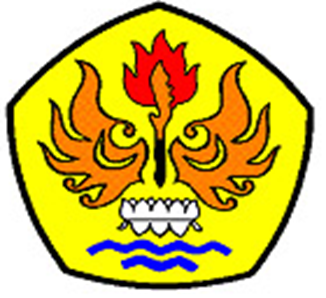 FAKULTAS ILMU SOSIAL DAN ILMU POLITIKUNIVERSITAS PASUNDAN BANDUNG2016